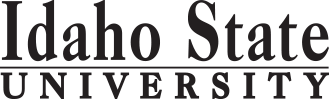                                                                                                                                                                                                    Form Revised 1.24.2018Course Subject and TitleCr. Min. Grade*GE, UU or UM**Sem.OfferedPrerequisiteCo RequisiteSemester OneSemester OneSemester OneSemester OneSemester OneSemester OneSemester OneCET 0115A: Materials Testing and Specifications I4C-F                                                                                            Total4Semester TwoSemester TwoSemester TwoSemester TwoSemester TwoSemester TwoSemester TwoCET 0125A: Materials Testing and Specifications4C-SCET 0115A                                                                                            Total4*GE=General Education Objective, UU=Upper Division University, UM= Upper Division Major**See Course Schedule section of Course Policies page in the e-catalog  http://coursecat.isu.edu/undergraduate/academicinformation/coursepolicies/*GE=General Education Objective, UU=Upper Division University, UM= Upper Division Major**See Course Schedule section of Course Policies page in the e-catalog  http://coursecat.isu.edu/undergraduate/academicinformation/coursepolicies/*GE=General Education Objective, UU=Upper Division University, UM= Upper Division Major**See Course Schedule section of Course Policies page in the e-catalog  http://coursecat.isu.edu/undergraduate/academicinformation/coursepolicies/*GE=General Education Objective, UU=Upper Division University, UM= Upper Division Major**See Course Schedule section of Course Policies page in the e-catalog  http://coursecat.isu.edu/undergraduate/academicinformation/coursepolicies/*GE=General Education Objective, UU=Upper Division University, UM= Upper Division Major**See Course Schedule section of Course Policies page in the e-catalog  http://coursecat.isu.edu/undergraduate/academicinformation/coursepolicies/*GE=General Education Objective, UU=Upper Division University, UM= Upper Division Major**See Course Schedule section of Course Policies page in the e-catalog  http://coursecat.isu.edu/undergraduate/academicinformation/coursepolicies/*GE=General Education Objective, UU=Upper Division University, UM= Upper Division Major**See Course Schedule section of Course Policies page in the e-catalog  http://coursecat.isu.edu/undergraduate/academicinformation/coursepolicies/2018-2018 Major RequirementsCRGENERAL EDUCATION OBJECTIVESGE Objectives: Not RequiredGENERAL EDUCATION OBJECTIVESGE Objectives: Not RequiredGENERAL EDUCATION OBJECTIVESGE Objectives: Not RequiredGENERAL EDUCATION OBJECTIVESGE Objectives: Not RequiredGENERAL EDUCATION OBJECTIVESGE Objectives: Not RequiredGENERAL EDUCATION OBJECTIVESGE Objectives: Not RequiredBTC – Civil Engineering Technology Required Courses81. Written English                                 1. Written English                                 1. Written English                                 1. Written English                                 1. Written English                                 1. Written English                                 CET 0115A: Materials Testing and Specifications I4CET 0125A: Materials Testing and Specifications II42. Spoken English                                2. Spoken English                                2. Spoken English                                2. Spoken English                                2. Spoken English                                2. Spoken English                                3. Mathematics                               3. Mathematics                               3. Mathematics                               3. Mathematics                               3. Mathematics                               3. Mathematics                               4. Humanities, Fine Arts, Foreign Lang.    4. Humanities, Fine Arts, Foreign Lang.    4. Humanities, Fine Arts, Foreign Lang.    4. Humanities, Fine Arts, Foreign Lang.    4. Humanities, Fine Arts, Foreign Lang.    4. Humanities, Fine Arts, Foreign Lang.    4. Humanities, Fine Arts, Foreign Lang.    5. Natural Sciences         5. Natural Sciences         5. Natural Sciences         5. Natural Sciences         5. Natural Sciences         5. Natural Sciences         5. Natural Sciences         6. Behavioral and Social Science        6. Behavioral and Social Science        6. Behavioral and Social Science        6. Behavioral and Social Science        6. Behavioral and Social Science        6. Behavioral and Social Science        6. Behavioral and Social Science        One Course from EITHER Objective 7 OR  8                    One Course from EITHER Objective 7 OR  8                    One Course from EITHER Objective 7 OR  8                    One Course from EITHER Objective 7 OR  8                    One Course from EITHER Objective 7 OR  8                    One Course from EITHER Objective 7 OR  8                    One Course from EITHER Objective 7 OR  8                    7. Critical Thinking7. Critical Thinking7. Critical Thinking7. Critical Thinking7. Critical Thinking7. Critical Thinking8. Information Literacy   8. Information Literacy   8. Information Literacy   8. Information Literacy   8. Information Literacy   8. Information Literacy   9. Cultural Diversity                                                             9. Cultural Diversity                                                             9. Cultural Diversity                                                             9. Cultural Diversity                                                             9. Cultural Diversity                                                             9. Cultural Diversity                                                             9. Cultural Diversity                                                                                                                                                               Total GE                                                                                                  Total GE                                                                                                  Total GE                                                                                                  Total GE                                                                                                  Total GE                                                                                                  Total GE0Undergraduate Catalog and GE Objectives by Catalog Year Undergraduate Catalog and GE Objectives by Catalog Year Undergraduate Catalog and GE Objectives by Catalog Year Undergraduate Catalog and GE Objectives by Catalog Year Undergraduate Catalog and GE Objectives by Catalog Year Undergraduate Catalog and GE Objectives by Catalog Year Undergraduate Catalog and GE Objectives by Catalog Year Undergraduate Catalog and GE Objectives by Catalog Year Undergraduate Catalog and GE Objectives by Catalog Year Undergraduate Catalog and GE Objectives by Catalog Year Undergraduate Catalog and GE Objectives by Catalog Year Undergraduate Catalog and GE Objectives by Catalog Year Undergraduate Catalog and GE Objectives by Catalog Year Undergraduate Catalog and GE Objectives by Catalog Year MAP Credit SummaryMAP Credit SummaryMAP Credit SummaryMAP Credit SummaryMAP Credit SummaryCRCRMajor Major Major Major Major 88General Education General Education General Education General Education General Education 00                                                                                     TOTAL                                                                                     TOTAL                                                                                     TOTAL                                                                                     TOTAL                                                                                     TOTAL88Graduation Requirement Minimum Credit ChecklistGraduation Requirement Minimum Credit ChecklistGraduation Requirement Minimum Credit ChecklistConfirmedConfirmedConfirmedConfirmedMinimum  cr. Total (BTC)Minimum  cr. Total (BTC)Minimum  cr. Total (BTC)Advising NotesAdvising NotesMAP Completion Status (for internal use only)MAP Completion Status (for internal use only)MAP Completion Status (for internal use only)MAP Completion Status (for internal use only)MAP Completion Status (for internal use only)MAP Completion Status (for internal use only)MAP Completion Status (for internal use only)DateDateDateDateDateDateDepartment: CAA or COT:TIM 06/11/2019TIM 06/11/2019TIM 06/11/2019TIM 06/11/2019TIM 06/11/2019TIM 06/11/2019Registrar: 